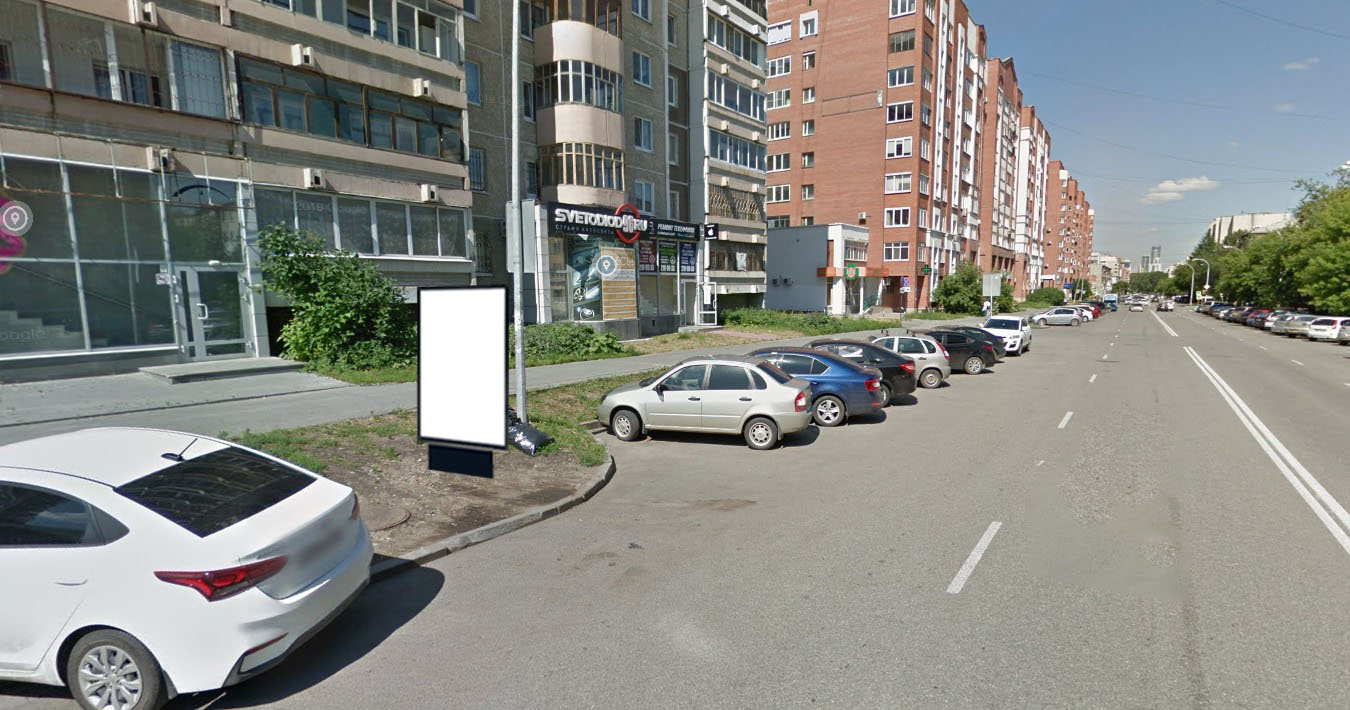 Код местаАдресТип*ВидПлощадь информационных полей, кв. мРазмеры, м (высота, ширина)Количество сторон867ул. Сурикова (у дома № 50, позиция № 1)1Сити-формат4,321,8х1,22